Configuration de CharlyGRAAL en fonction de la machine Charlyrobot utiliséePremier cas : utilisation d'un CRA4 Type 2 ou Type 3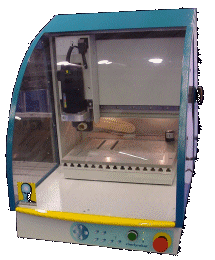 Charger le module de pilotageVérifier les courses :Vérifier la distance par pas moteur :Vérifier Contact Porte : actif doit être cochéVérifier Capteur d'outil : actif doit être cochéDeuxième cas : utilisation d'un CRA2 Type 1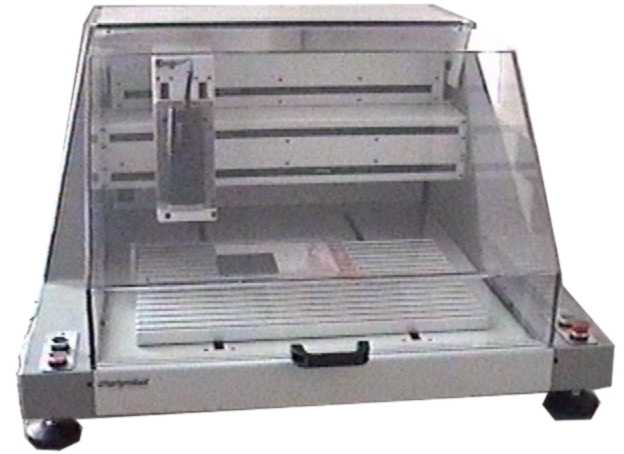 Charger le module de pilotageCliquer sur Paramètres puis MachineCliquer sur Parcourir ...Sélectionner le fichier cra2_1.fpr puis cliquer sur OKCliquer sur Robot    Vérifier que Commentaire soit CRA2 type 1    Vérifier que Type de machine soit CRA2 / CRA3 / CRA4    Cliquer sur Entrées / Sorties        Contact Porte : actif doit être coché        Vérifier Capteur d'outil : actif doit être coché        Les autres cases ne doivent pas être cochées        Cliquer sur OK        Vérifier les courses :Vérifier la distance par pas moteur : Troisième cas : utilisation d'un CRA2 Type 3 ou    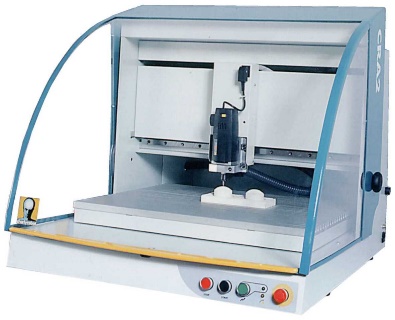 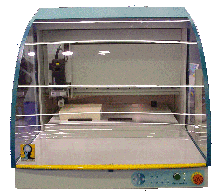 Charger le module de pilotageVérifier les courses :Vérifier la distance par pas moteur :Vérifier Contact Porte : actif doit être cochéVérifier Capteur d'outil : actif doit être cochéQuatrième cas : utilisation d'une Minifraiseuse (CR10) Type 2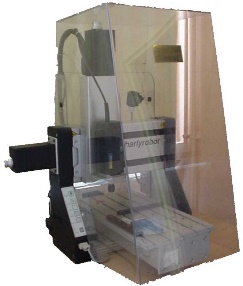 Charger le module de pilotageCliquer sur Paramètres puis MachineCliquer sur Parcourir ...Sélectionner le fichier minifr_2.fpr puis cliquer sur OKCliquer sur Robot    Vérifier que Commentaire soit Mini Fraiseuse 2° génération    Vérifier que Type de machine soit Rack V4 / V5    Cliquer Paramètre CN        Interpolation limitée à 2D ne doit pas être coché        Commande impulsionnelle ne doit pas être coché        Pas de commande de broche ne doit pas être coché        Minifraiseuse doit être coché        Cliquer sur OK    Cliquer sur Entrées / Sorties        Contact Porte : actif doit être coché        Vérifier Capteur d'outil : actif doit être coché ou pas, selon la machine        Les autres cases ne doivent pas être cochées        Cliquer sur OK        Vérifier les courses :Vérifier la distance par pas moteur :Vérifier Contact Porte : actif doit être cochéVérifier Capteur d'outil : actif doit être coché ou pas, selon la machineCinquième cas : utilisation d'un Portique Fixe avec Rack V4 / V5     Le rack V4 / V5    Le capteur d’outil 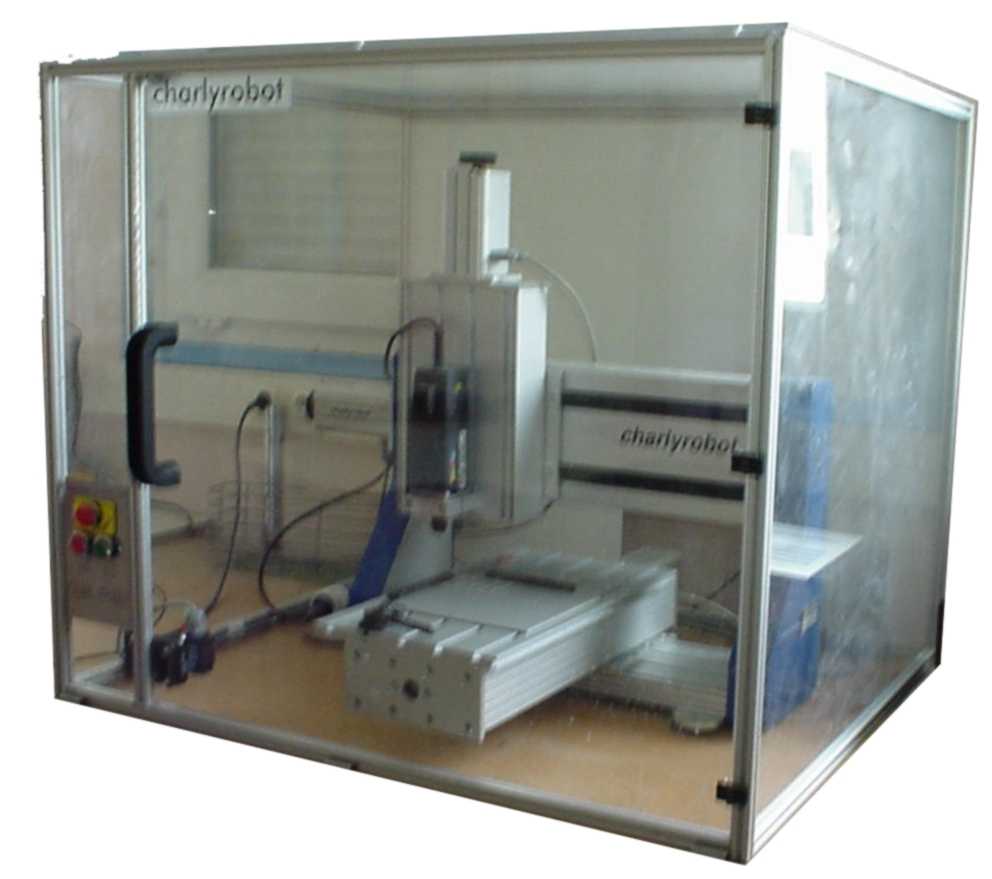 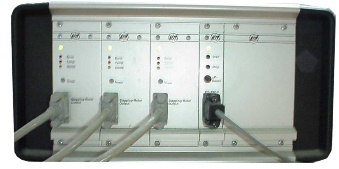 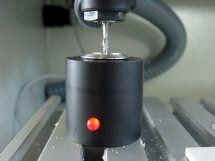 Charger le module de pilotageCliquer sur Paramètres puis MachineCliquer sur Parcourir ...Sélectionner le fichier rackv4v5.fpr puis cliquer sur OKCliquer sur Robot    Vérifier que Commentaire soit Rack V4 / V5    Vérifier que Type de machine soit Rack V4 / V5    Cliquer Paramètre CN        Interpolation limitée à 2D doit être coché        Commande impulsionnelle doit être coché        Pas de commande de broche doit être coché s'il n'y a pas de commande de broche        Minifraiseuse ne doit pas être coché        Cliquer sur OK    Cliquer sur Entrées / Sorties        Contact Porte : actif doit être coché        Vérifier Capteur d'outil : actif doit être coché ou pas, selon la machine        Les autres cases ne doivent pas être cochées        Cliquer sur OK        Vérifier les courses :Vérifier la distance par pas moteur :Sixième cas : utilisation d'un Portique Mobile avec Rack V4 / V5     Le rack V4 / V5     Le capteur d’outil 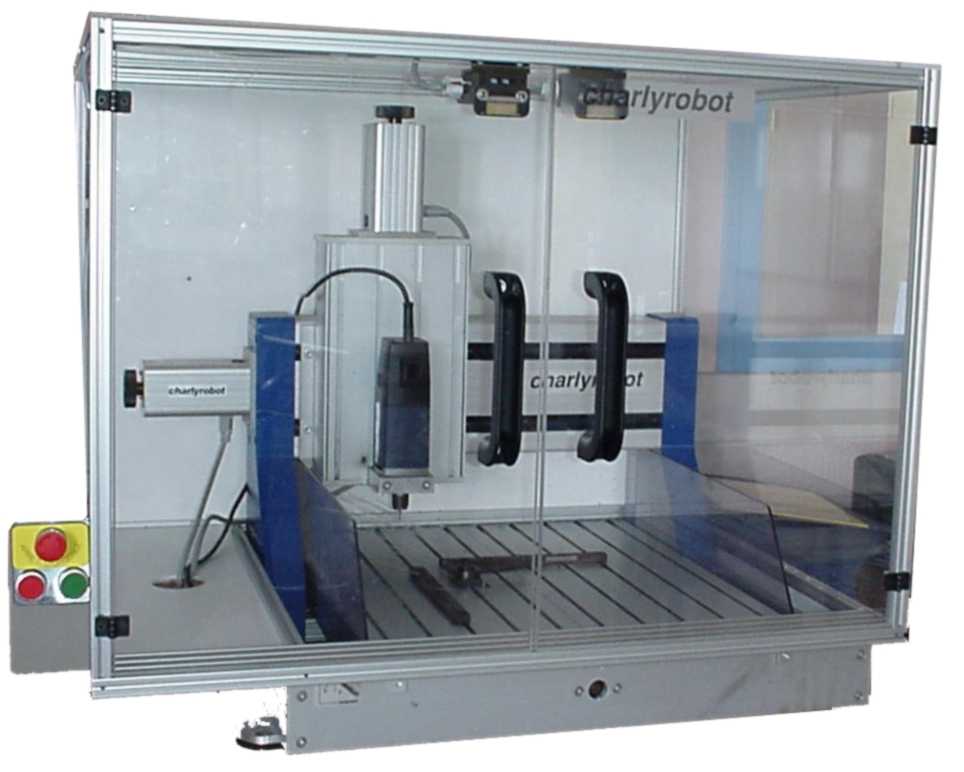 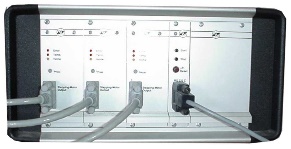 Charger le module de pilotageCliquer sur Paramètres puis MachineCliquer sur Parcourir ...Sélectionner le fichier rackv4v5.fpr puis cliquer sur OKCliquer sur Robot    Vérifier que Commentaire soit Rack V4 / V5    Vérifier que Type de machine soit Rack V4 / V5    Cliquer Paramètre CN        Interpolation limitée à 2D doit être coché        Commande impulsionnelle doit être coché        Pas de commande de broche doit être coché s'il n'y a pas de commande de broche        Minifraiseuse ne doit pas être coché        Cliquer sur OK    Cliquer sur Entrées / Sorties        Contact Porte : actif doit être coché        Vérifier Capteur d'outil : actif doit être coché ou pas, selon la machine        Les autres cases ne doivent pas être cochées        Cliquer sur OK       Vérifier les courses :Vérifier la distance par pas moteur :Remarque :Si, lors du lancement du module de pilotage, apparaît l'erreur 304 ou 306, cela signifie que la machine est mal configurée dans le logiciel.Pour y remédier, refaire la procédure de paramétrage en cliquant sur Paramètres puis Machine. AxeFin usinageChangement outilSens positifSens négatifAxe X11300-1Axe Y2081210-1Axe Z9898100-1 Numérateur5Dénominateur400 AxeFin usinageChangement outilSens positifSens négatifAxe X11600-1Axe Y418373375-1Axe Z988890-1Numérateur5Dénominateur400 AxeFin usinageChangement outilSens positifSens négatifAxe X11600-1Axe Y418418420-1Axe Z9898100-1 Numérateur5Dénominateur400AxeFin usinageChangement outilSens positifSens négatifAxe X112000Axe Y23812400Axe Z1131131150 Numérateur4Dénominateur400 AxeFin usinageChangement outilSens positifSens négatifAxe X112900Axe Y24812500Axe Z7373750 Numérateur5Dénominateur400 AxeFin usinageChangement outilSens positifSens négatifAxe X112900Axe Y34813500Axe Z7373750 Numérateur5Dénominateur400